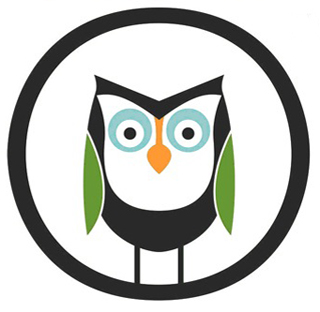 Trillium Creek Facility Request FormDate of Event:_________		Room #/Space requested:_________Event Coordinator(s) Name:_______________________________________Contact Phone Number:____________________ Email:______________________Items Requested for use:Gym Microphone & SpeakerPortable Microphone & SpeakerGarbage Cans  #______Recycling bins #____Round Tables #______Rectangular Tables #_______Folding Chairs #__________Draw set up you desire of tables,chairs, etc.For Office Use only:Secretary approved:___________________	Date:_______________		Custodian Approved:__________________	Date:_______________textaj@wlwv.k12.or.us	  													Top Copy: to Dawn Gunther in front office		   					Bottom Copy: keep for your records    										revised 9/2014